Slovenská lekárska komora - organizátor podujatia 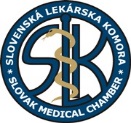 a                              MUDr. Janka Komová - odborný garantVás srdečne pozývajú naOdborný seminárTermín: 13. 11. 2017 o 15,30 hod.Miesto konania: salónik hotela Dubná Skala, Hurbanova 345/8, Žilina Odborný program: Murinová, J. -  Salford Lung Study - od účinnosti k efektivite v liečbe astmy     - 30 minPetrisková J. - Komplexná diagnostika respiračných ochorení                            - 30 min                                                                                                                                                                 Všetci prítomní - Diskusia                                                                                          - 30 min                                                    Odborné podujatie sa uchádza o pridelenie kreditov CME  Predpokladaná maximálna výška nepeňažného plnenia  spojená  s Vašou účasťou na odbornom podujatí podliehajúca zrážkovej dani podľa Zákona č. 595/2003 Z. z. o dani z príjmov v znení neskorších predpisov je maximálne 20 EUR, z toho výška zrážkovej dane (19%) predstavuje 3,80 EUR. Peňažné a nepeňažné náklady súvisiace s Vašou účasťou na odbornom podujatí budú zverejnené v  súlade s kódexom Európskej asociácie farmaceutického priemyslu (EFPIA) a príslušnou slovenskou legislatívou podľa Zákona o lieku  č. 362/2011 Z.z. o liekoch a zdravotníckych pomôckach v znení neskorších predpisov. V prípade akýchkoľvek otázok nás prosím kontaktujte:Janka Thomková                                                                                    Jana MurinováMedical Representative                                                                            Medical Scientific LiaisonGlaxoSmithKline Slovakia s.r.o.                                                               GlaxoSmithKline Slovakia s.r.oTel.:+ 421 905 848 589                                                                            Tel.:+421 903 224 767Podujatie podporili: GSK Slovakia a LEKÁR a.s.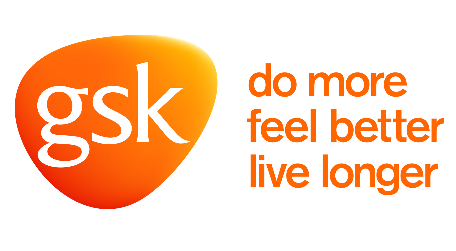 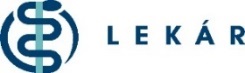 Dátum prípravy – 10/2017SK/RESP/0086/17